Paul Lewis Tire3 Year/36,000 Mile Whell Alignment PolicyYour vehicle’s wheel alignment system (tires, wheels, steering and suspension) is a moving combination of many large and small interrelated parts, which are all fitted to narrow tolerances.  Regular driving places these parts under considerable strain.  If properly maintained, these parts will wear slowly, which is considered normal.  Due to this normal wear, wheel alignment angles will change often during the life of your vehicle.  Additionally, driving on irregular or uneven road surfaces, hitting potholes, curbs, speed bumps or other obstructions, accidents and other driving conditions can cause wheel alignment angles to change. A wheel alignment will generally be needed whenever you replace tires, shocks/struts, springs, steering and/or suspension parts.  Subcequently, your vehicle’s wheel alignment is to check al alignment measurements, steering and suspension angles, and to adjust and return them to within factory specifications, so that the vehicle runs straight and true.A Well Maintained Wheel Alignment System provides you with the following:Improved Vehicle Operation – better ride, handling, and control of your vehicle, especially when steering, stopping, turning, and in the rain.Reduces Tire Wear – Reduction of premature or irregular wear.Increases Gas Mileage – Reduces drag.Miniizes Wear and Tear on Vehicle Suspension SystemPaul Lewis Tire 3 year/36,000 mile wheel alignment policyOffers the following:FREE	Re-alignment every 6 months or 6,000 miles or when the purchaser feels it is necessary, for a period of 36 months or 36,000 miles, whichever comes first, from the date of purchase.FREE	Tire rotation with every alinment or whenever desired.FREE	Suspension lubrication with each wheel alignment.FREE	Tire inspection and air pressure check at any time at the convenience of purchaser.FREE	Routine Maintenance Inspection-Brakes, Shocks/Struts, Steering, Suspension.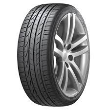 